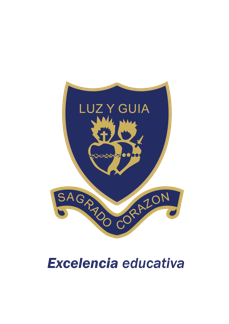 Colegio Sagrado Corazón Luz y Guía Nº 8229MÓDULO SEMANA 12º Año Rojo y Azul Historia: Grupos sociales e Instituciones en la Antigua RomaPRESENTACIÓN: Hola! bienvenidos a este primer módulo de educación a distancia, soy el profesor Nicolás Gana.  En este archivo las familias y los estudiantes van a encontrar todo lo necesario para desarrollar con éxito las actividades previstas para trabajar en el domicilio. Cuenta con actividades de lectura, análisis y escritura, que deben ser respondidos en este mismo archivo, debajo de cada consigna, y enviados al docente a través de un email. No te preocupes, al final de esta hoja se detalla punto por punto la modalidad de trabajo.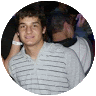 Actividad 1: De los siguientes links obtendrán de la página del colegio los archivos PDF: 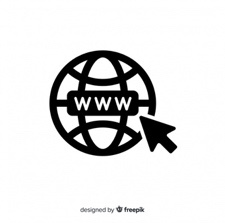 “LOS GRUPOS SOCIALES EN ROMA.PDF” http://www.sagradocorazonsalta.edu.ar/assets/los-grupos-sociales-en-roma.pdfy “LAS INSTITUCIONES DE LA REPUBLICA ROMANA.PDF”http://www.sagradocorazonsalta.edu.ar/assets/las-instituciones-de-la-republica-romana.pdfLéanlo atentamente.Actividad 2: Respondan las siguientes consignas:Elabore un cuadro de tres columnas donde se pueda comparar a los tres grupos que integraban la sociedad durante la republica romana.¿Cuál es la diferencia entre un patricio y un plebeyo?Elabore un esquema donde se pueda apreciar las tres principales instituciones de la república y caracterice a cada una.¿Era un rey quien tomada las decisiones es Roma y concentraba todo el poder?Según lo que entendió del texto ¿Cuál cree usted que fue la institución con más poder?Aclaración:1erCIERRE: 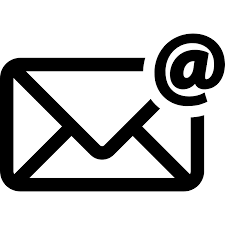 ¡Felicidades! terminaste el primer módulo de educación virtual, espero que haya sido claro y productivo. Ahora debe ser evaluado por el docente. Debes enviarlo a profesorganasagradocorazon@gmail.com el día miércoles 18/03/2020, desde las 8:00 a.m. y hasta las 20:00 p.m. no debes pasarte del horario estipulado. El cumplimiento con la entrega será tenido en cuenta por el profesor para la nota de seguimiento del trimestre.Explicación para los padres: Toda la información necesaria para la realización de este módulo esta en los archivos PDF que contienen los links. No es necesario buscar información en google ni en cualquier otro servidor. 